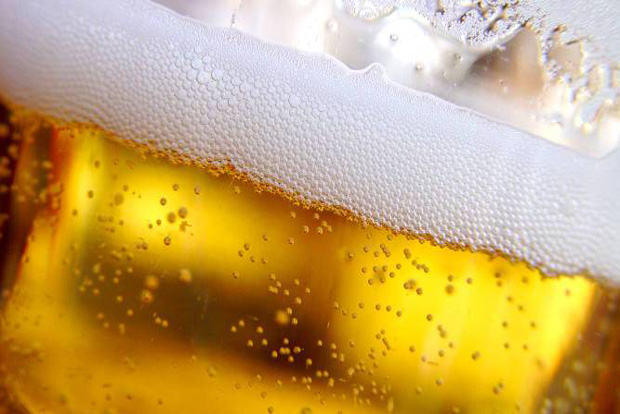 Regel Nr. 1: 	Die Deutschen wollen das Original!Regel Nr. 2: 	Das Wochenmonster nicht vergessen! Deutsche Traditionen des seriellen ErzählensRegel Nr. 3: 	Es gibt zu viele Leichen!	Die Vielfalt der GenresRegel Nr. 4: 	Ein Held ist rund, eine Heldin auch. 	Helden und Anti-Helden, Charakterzeichnung und die Adaption von FigurenRegel Nr. 5: 	Schaffen Sie ein Publikum!